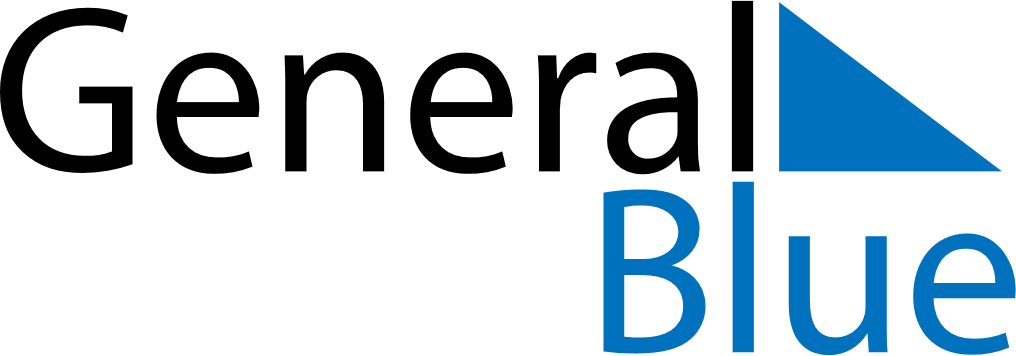 December 2021December 2021December 2021December 2021December 2021December 2021NamibiaNamibiaNamibiaNamibiaNamibiaNamibiaSundayMondayTuesdayWednesdayThursdayFridaySaturday1234567891011Human Rights Day1213141516171819202122232425Christmas Day262728293031Day of GoodwillPublic HolidayNOTES